Attachment J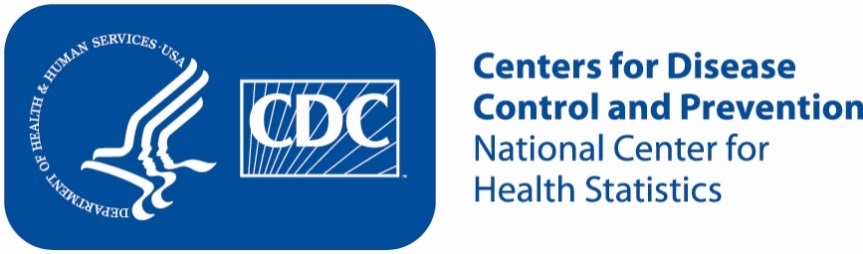 Sample Newspaper Advertisement